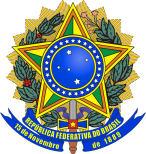 SERVIÇO PÚBLICO FEDERALMINISTÉRIO DA EDUCAÇÃOINSTITUTO FEDERAL DE EDUCAÇÃO, CIÊNCIA E TECNOLOGIA DO PARÁCAMPUS SANTARÉMSERVIÇO PÚBLICO FEDERALMINISTÉRIO DA EDUCAÇÃOINSTITUTO FEDERAL DE EDUCAÇÃO, CIÊNCIA E TECNOLOGIA DO PARÁCAMPUS SANTARÉMSERVIÇO PÚBLICO FEDERALMINISTÉRIO DA EDUCAÇÃOINSTITUTO FEDERAL DE EDUCAÇÃO, CIÊNCIA E TECNOLOGIA DO PARÁCAMPUS SANTARÉMSERVIÇO PÚBLICO FEDERALMINISTÉRIO DA EDUCAÇÃOINSTITUTO FEDERAL DE EDUCAÇÃO, CIÊNCIA E TECNOLOGIA DO PARÁCAMPUS SANTARÉMSERVIÇO PÚBLICO FEDERALMINISTÉRIO DA EDUCAÇÃOINSTITUTO FEDERAL DE EDUCAÇÃO, CIÊNCIA E TECNOLOGIA DO PARÁCAMPUS SANTARÉMSERVIÇO PÚBLICO FEDERALMINISTÉRIO DA EDUCAÇÃOINSTITUTO FEDERAL DE EDUCAÇÃO, CIÊNCIA E TECNOLOGIA DO PARÁCAMPUS SANTARÉMSERVIÇO PÚBLICO FEDERALMINISTÉRIO DA EDUCAÇÃOINSTITUTO FEDERAL DE EDUCAÇÃO, CIÊNCIA E TECNOLOGIA DO PARÁCAMPUS SANTARÉMSERVIÇO PÚBLICO FEDERALMINISTÉRIO DA EDUCAÇÃOINSTITUTO FEDERAL DE EDUCAÇÃO, CIÊNCIA E TECNOLOGIA DO PARÁCAMPUS SANTARÉMSERVIÇO PÚBLICO FEDERALMINISTÉRIO DA EDUCAÇÃOINSTITUTO FEDERAL DE EDUCAÇÃO, CIÊNCIA E TECNOLOGIA DO PARÁCAMPUS SANTARÉMSERVIÇO PÚBLICO FEDERALMINISTÉRIO DA EDUCAÇÃOINSTITUTO FEDERAL DE EDUCAÇÃO, CIÊNCIA E TECNOLOGIA DO PARÁCAMPUS SANTARÉMSERVIÇO PÚBLICO FEDERALMINISTÉRIO DA EDUCAÇÃOINSTITUTO FEDERAL DE EDUCAÇÃO, CIÊNCIA E TECNOLOGIA DO PARÁCAMPUS SANTARÉM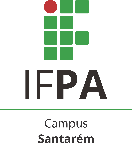 SOLICITAÇÃO DE VEÍCULOS – SVSOLICITAÇÃO DE VEÍCULOS – SVSOLICITAÇÃO DE VEÍCULOS – SVSOLICITAÇÃO DE VEÍCULOS – SVSOLICITAÇÃO DE VEÍCULOS – SVSOLICITAÇÃO DE VEÍCULOS – SVSOLICITAÇÃO DE VEÍCULOS – SVSOLICITAÇÃO DE VEÍCULOS – SVSOLICITAÇÃO DE VEÍCULOS – SVSOLICITAÇÃO DE VEÍCULOS – SVSOLICITAÇÃO DE VEÍCULOS – SVSOLICITAÇÃO DE VEÍCULOS – SVSOLICITAÇÃO DE VEÍCULOS – SVSOLICITAÇÃO DE VEÍCULOS – SVSOLICITAÇÃOSOLICITAÇÃOSOLICITAÇÃOSOLICITAÇÃOSOLICITAÇÃOSOLICITAÇÃOSOLICITAÇÃOSOLICITAÇÃOSOLICITAÇÃOSOLICITAÇÃOSOLICITAÇÃOSOLICITAÇÃOSOLICITAÇÃOSOLICITAÇÃOUnidade/ÓrgãoUnidade/ÓrgãoUnidade/ÓrgãoUnidade/ÓrgãoUnidade/ÓrgãoUnidade/ÓrgãoUnidade/ÓrgãoUnidade Interna (seção /setor/departamento/etc.)Unidade Interna (seção /setor/departamento/etc.)Unidade Interna (seção /setor/departamento/etc.)Unidade Interna (seção /setor/departamento/etc.)Unidade Interna (seção /setor/departamento/etc.)Unidade Interna (seção /setor/departamento/etc.)Unidade Interna (seção /setor/departamento/etc.)Data da SolicitaçãoData da SolicitaçãoData da SolicitaçãoHora Saída: Hora Saída: Hora Saída: Local Saída:Local Saída:Local Saída:Local Saída:Local Saída:Tempo Estimado de Utilização: Retorno às Tempo Estimado de Utilização: Retorno às Tempo Estimado de Utilização: Retorno às Destino:Destino:Destino:Destino:Destino:Destino:Destino:Destino:Destino:Usuário: Usuário: Usuário: Usuário: Usuário: Serviço(s) a Executar: Serviço(s) a Executar: Serviço(s) a Executar: Serviço(s) a Executar: Serviço(s) a Executar: Serviço(s) a Executar: Serviço(s) a Executar: Serviço(s) a Executar: Serviço(s) a Executar: Serviço(s) a Executar: Serviço(s) a Executar: Serviço(s) a Executar: Serviço(s) a Executar: Serviço(s) a Executar: Data do ServiçoData do ServiçoData do ServiçoAssinatura Requisitante (Dirigente ou Funcionário Credenciado)Assinatura Requisitante (Dirigente ou Funcionário Credenciado)Assinatura Requisitante (Dirigente ou Funcionário Credenciado)Assinatura Requisitante (Dirigente ou Funcionário Credenciado)Assinatura Requisitante (Dirigente ou Funcionário Credenciado)Assinatura Requisitante (Dirigente ou Funcionário Credenciado)Assinatura Requisitante (Dirigente ou Funcionário Credenciado)Telefone para contato com Usuário (Fixo e Celular)Telefone para contato com Usuário (Fixo e Celular)Telefone para contato com Usuário (Fixo e Celular)Telefone para contato com Usuário (Fixo e Celular)Observação:Senhor usuário, favor preencher apenas a solicitação de veículo pois a ordem de saída de veículo deverá ser preenchida pelo Setor de Transporte.Observação:Senhor usuário, favor preencher apenas a solicitação de veículo pois a ordem de saída de veículo deverá ser preenchida pelo Setor de Transporte.Observação:Senhor usuário, favor preencher apenas a solicitação de veículo pois a ordem de saída de veículo deverá ser preenchida pelo Setor de Transporte.Observação:Senhor usuário, favor preencher apenas a solicitação de veículo pois a ordem de saída de veículo deverá ser preenchida pelo Setor de Transporte.Observação:Senhor usuário, favor preencher apenas a solicitação de veículo pois a ordem de saída de veículo deverá ser preenchida pelo Setor de Transporte.Observação:Senhor usuário, favor preencher apenas a solicitação de veículo pois a ordem de saída de veículo deverá ser preenchida pelo Setor de Transporte.Observação:Senhor usuário, favor preencher apenas a solicitação de veículo pois a ordem de saída de veículo deverá ser preenchida pelo Setor de Transporte.Observação:Senhor usuário, favor preencher apenas a solicitação de veículo pois a ordem de saída de veículo deverá ser preenchida pelo Setor de Transporte.Observação:Senhor usuário, favor preencher apenas a solicitação de veículo pois a ordem de saída de veículo deverá ser preenchida pelo Setor de Transporte.Observação:Senhor usuário, favor preencher apenas a solicitação de veículo pois a ordem de saída de veículo deverá ser preenchida pelo Setor de Transporte.Observação:Senhor usuário, favor preencher apenas a solicitação de veículo pois a ordem de saída de veículo deverá ser preenchida pelo Setor de Transporte.Observação:Senhor usuário, favor preencher apenas a solicitação de veículo pois a ordem de saída de veículo deverá ser preenchida pelo Setor de Transporte.Observação:Senhor usuário, favor preencher apenas a solicitação de veículo pois a ordem de saída de veículo deverá ser preenchida pelo Setor de Transporte.Observação:Senhor usuário, favor preencher apenas a solicitação de veículo pois a ordem de saída de veículo deverá ser preenchida pelo Setor de Transporte.------------------------------------------------------------------------------------------------------------------------------------------------------------------------------------------------------------------------------------------------------------------------------------------------------------------------------------------------------------------------------------------------------------------------------------------------------------------------------------------------------------------------------------------------------------------------------------------------------------------------------------------------------------------------------------------------------------------------------------------------------------------------------------------------------------------------------------------------------------------------------------------------------------------------------------------------------------------------------------------------------------------------------------------------------------------------------------------------------------------------------------------------------------------------------------------------------------------------------------------------------------------------------------------------------------------------------------------------------------------------------------------------------------------------------------------------------------------------------------------------------------------------------------------------------------------------------------------------------------------------------------------------------------------------------------------------------------------------------------------------------------------------------------------------------------------------------------------------------------------------------------------------------------------------------------------------------------------------------------------------------------------------------------------------------------------------------------------------------------------------------------------------------------------------------------------------------------------------------------------------------------------------------------------------------------------------------------------------------------------------------------------------------------------------------------------------------------------------------------------------------------------------------------------------------------------------------------------------------------------------------------------------------------------------------------------------------------------------------------------------------------------------------------------------------------------------------------------------------------------------------------------------------------------------------------------------------------------------------------------------------------------------------------------------------------------------------------------------------SERVIÇO PÚBLICO FEDERALMINISTÉRIO DA EDUCAÇÃOINSTITUTO FEDERAL DE EDUCAÇÃO, CIÊNCIA E TECNOLOGIA DO PARÁCAMPUS SANTARÉMSERVIÇO PÚBLICO FEDERALMINISTÉRIO DA EDUCAÇÃOINSTITUTO FEDERAL DE EDUCAÇÃO, CIÊNCIA E TECNOLOGIA DO PARÁCAMPUS SANTARÉMSERVIÇO PÚBLICO FEDERALMINISTÉRIO DA EDUCAÇÃOINSTITUTO FEDERAL DE EDUCAÇÃO, CIÊNCIA E TECNOLOGIA DO PARÁCAMPUS SANTARÉMSERVIÇO PÚBLICO FEDERALMINISTÉRIO DA EDUCAÇÃOINSTITUTO FEDERAL DE EDUCAÇÃO, CIÊNCIA E TECNOLOGIA DO PARÁCAMPUS SANTARÉMSERVIÇO PÚBLICO FEDERALMINISTÉRIO DA EDUCAÇÃOINSTITUTO FEDERAL DE EDUCAÇÃO, CIÊNCIA E TECNOLOGIA DO PARÁCAMPUS SANTARÉMSERVIÇO PÚBLICO FEDERALMINISTÉRIO DA EDUCAÇÃOINSTITUTO FEDERAL DE EDUCAÇÃO, CIÊNCIA E TECNOLOGIA DO PARÁCAMPUS SANTARÉMSERVIÇO PÚBLICO FEDERALMINISTÉRIO DA EDUCAÇÃOINSTITUTO FEDERAL DE EDUCAÇÃO, CIÊNCIA E TECNOLOGIA DO PARÁCAMPUS SANTARÉMSERVIÇO PÚBLICO FEDERALMINISTÉRIO DA EDUCAÇÃOINSTITUTO FEDERAL DE EDUCAÇÃO, CIÊNCIA E TECNOLOGIA DO PARÁCAMPUS SANTARÉMSERVIÇO PÚBLICO FEDERALMINISTÉRIO DA EDUCAÇÃOINSTITUTO FEDERAL DE EDUCAÇÃO, CIÊNCIA E TECNOLOGIA DO PARÁCAMPUS SANTARÉMSERVIÇO PÚBLICO FEDERALMINISTÉRIO DA EDUCAÇÃOINSTITUTO FEDERAL DE EDUCAÇÃO, CIÊNCIA E TECNOLOGIA DO PARÁCAMPUS SANTARÉMSERVIÇO PÚBLICO FEDERALMINISTÉRIO DA EDUCAÇÃOINSTITUTO FEDERAL DE EDUCAÇÃO, CIÊNCIA E TECNOLOGIA DO PARÁCAMPUS SANTARÉMORDEM DE SAÍDA DE VEÍCULO – OSVORDEM DE SAÍDA DE VEÍCULO – OSVORDEM DE SAÍDA DE VEÍCULO – OSVORDEM DE SAÍDA DE VEÍCULO – OSVORDEM DE SAÍDA DE VEÍCULO – OSVORDEM DE SAÍDA DE VEÍCULO – OSVORDEM DE SAÍDA DE VEÍCULO – OSVORDEM DE SAÍDA DE VEÍCULO – OSVORDEM DE SAÍDA DE VEÍCULO – OSVORDEM DE SAÍDA DE VEÍCULO – OSVORDEM DE SAÍDA DE VEÍCULO – OSVORDEM DE SAÍDA DE VEÍCULO – OSVORDEM DE SAÍDA DE VEÍCULO – OSVORDEM DE SAÍDA DE VEÍCULO – OSVSOLICITANTESOLICITANTESOLICITANTESOLICITANTESOLICITANTESOLICITANTESOLICITANTESOLICITANTESOLICITANTESOLICITANTESOLICITANTESOLICITANTESOLICITANTESOLICITANTEUnidade/ÓrgãoUnidade/ÓrgãoUnidade/ÓrgãoUnidade/ÓrgãoUnidade/ÓrgãoUnidade/ÓrgãoUnidade/ÓrgãoUnidade Interna (seção/setor/departamento/etc.)Unidade Interna (seção/setor/departamento/etc.)Unidade Interna (seção/setor/departamento/etc.)Unidade Interna (seção/setor/departamento/etc.)Unidade Interna (seção/setor/departamento/etc.)Unidade Interna (seção/setor/departamento/etc.)Unidade Interna (seção/setor/departamento/etc.)Data do ServiçoData do ServiçoData do ServiçoHora Saída:Hora Saída:Hora Saída:Local Saída: Local Saída: Local Saída: Local Saída: Local Saída: Tempo Estimado de Utilização:Tempo Estimado de Utilização:Tempo Estimado de Utilização:Destino: Destino: Destino: Destino: Destino: Destino: Destino: Destino: Usuário:Usuário:Usuário:Usuário:Usuário:Usuário:Serviço(s) a Executar: Serviço(s) a Executar: Serviço(s) a Executar: Serviço(s) a Executar: Serviço(s) a Executar: Serviço(s) a Executar: Serviço(s) a Executar: Serviço(s) a Executar: Serviço(s) a Executar: Serviço(s) a Executar: Serviço(s) a Executar: Serviço(s) a Executar: Serviço(s) a Executar: Serviço(s) a Executar: Data do ServiçoData do ServiçoData do ServiçoData do ServiçoData do ServiçoData do ServiçoData do ServiçoData do ServiçoData do ServiçoData do ServiçoData do ServiçoData do ServiçoData do ServiçoData do ServiçoXTIPO DE VEÍCULOTIPO DE VEÍCULOPLACAXSERVIÇO AUTORIZADOSERVIÇO AUTORIZADOSERVIÇO AUTORIZADOSERVIÇO AUTORIZADOSERVIÇO AUTORIZADOSERVIÇO AUTORIZADOSERVIÇO AUTORIZADOOdômetro Saída: __________Hora Saída: _________Odômetro Saída: __________Hora Saída: _________Micro Ônibus Micro Ônibus Viagem de DocentesViagem de DocentesViagem de DocentesViagem de DocentesViagem de DocentesViagem de DocentesViagem de DocentesOdômetro Saída: __________Hora Saída: _________Odômetro Saída: __________Hora Saída: _________DucatoDucatoViagem de DiscentesViagem de DiscentesViagem de DiscentesViagem de DiscentesViagem de DiscentesViagem de DiscentesViagem de DiscentesOdômetro Saída: __________Hora Saída: _________Odômetro Saída: __________Hora Saída: _________FiestaFiestaViagem de Téc. AdministrativoViagem de Téc. AdministrativoViagem de Téc. AdministrativoViagem de Téc. AdministrativoViagem de Téc. AdministrativoViagem de Téc. AdministrativoViagem de Téc. AdministrativoOdômetro Saída: __________Hora Saída: _________Odômetro Saída: __________Hora Saída: _________HiluxHiluxManutenção/AbastecimentoManutenção/AbastecimentoManutenção/AbastecimentoManutenção/AbastecimentoManutenção/AbastecimentoManutenção/AbastecimentoManutenção/AbastecimentoOdômetro Chegada: __________Hora Saída: _________Odômetro Chegada: __________Hora Saída: _________VoadeiraVoadeiraEntrega de Correspondência Entrega de Correspondência Entrega de Correspondência Entrega de Correspondência Entrega de Correspondência Entrega de Correspondência Entrega de Correspondência Odômetro Chegada: __________Hora Saída: _________Odômetro Chegada: __________Hora Saída: _________Viagem Autorizada pela DireçãoViagem Autorizada pela DireçãoViagem Autorizada pela DireçãoViagem Autorizada pela DireçãoViagem Autorizada pela DireçãoViagem Autorizada pela DireçãoViagem Autorizada pela DireçãoOdômetro Chegada: __________Hora Saída: _________Odômetro Chegada: __________Hora Saída: _________Lavagem/Troca de óleo/PneusLavagem/Troca de óleo/PneusLavagem/Troca de óleo/PneusLavagem/Troca de óleo/PneusLavagem/Troca de óleo/PneusLavagem/Troca de óleo/PneusLavagem/Troca de óleo/PneusOdômetro Chegada: __________Hora Saída: _________Odômetro Chegada: __________Hora Saída: _________Abastecimento em caráter p/ viagemAbastecimento em caráter p/ viagemAbastecimento em caráter p/ viagemAbastecimento em caráter p/ viagemAbastecimento em caráter p/ viagemAbastecimento em caráter p/ viagemAbastecimento em caráter p/ viagemNº de KM rodados: _______Nº de KM rodados: _______Outros, especificar:Outros, especificar:Outros, especificar:Outros, especificar:Outros, especificar:Outros, especificar:Outros, especificar:Nº de KM rodados: _______Nº de KM rodados: _______Nº de KM rodados: _______Nº de KM rodados: _______Data da Autorização      /      /Data da Autorização      /      /Data da Autorização      /      /Responsável pelo setor de transporteResponsável pelo setor de transporteResponsável pelo setor de transporteResponsável pelo setor de transporteResponsável pelo setor de transporteResponsável pelo setor de transporteResponsável pelo setor de transporteResponsável pelo setor de transporteResponsável pelo setor de transporteMotoristaMotorista